فرم درخواست آزمون دانه بندی پودر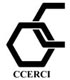 پژوهشگاه شیمی و مهندسی شیمی ایران کد مدرک :تاریخ بازنگری :نام متقاضی نوع صنعتکد ملی متقاضی نوع فرآوریعنوان پروژه/پایان نامه نام سرپرست پروژه / استاد راهنما اطلاعات در مورد نمونه نام ماده :                                                       تعداد نمونه :                        دانسیته نمونه :حداقل اندازه:            میکرون                نانو                     فاکتور شکل      حداکثر اندازه:              میکرون                 نانو نوع نمونه :         تر □   خشک □             MSDS: : دارد  □         ندارد□چسبندگی:        کم □  متوسط □ زیاد □   سمیت     :  دارد  □         ندارد□قابلیت اشتعال:    کم □  متوسط □ زیاد □  نوع حلال :  آب  □    الکل  □   سایرنام ماده :                                                       تعداد نمونه :                        دانسیته نمونه :حداقل اندازه:            میکرون                نانو                     فاکتور شکل      حداکثر اندازه:              میکرون                 نانو نوع نمونه :         تر □   خشک □             MSDS: : دارد  □         ندارد□چسبندگی:        کم □  متوسط □ زیاد □   سمیت     :  دارد  □         ندارد□قابلیت اشتعال:    کم □  متوسط □ زیاد □  نوع حلال :  آب  □    الکل  □   سایرنام ماده :                                                       تعداد نمونه :                        دانسیته نمونه :حداقل اندازه:            میکرون                نانو                     فاکتور شکل      حداکثر اندازه:              میکرون                 نانو نوع نمونه :         تر □   خشک □             MSDS: : دارد  □         ندارد□چسبندگی:        کم □  متوسط □ زیاد □   سمیت     :  دارد  □         ندارد□قابلیت اشتعال:    کم □  متوسط □ زیاد □  نوع حلال :  آب  □    الکل  □   سایردرخواست □ دانه بندی تر □ دانه بندی ایروسل □ دانه بندی خشک  □ دانه بندی تر □ دانه بندی ایروسل □ دانه بندی خشک  □ دانه بندی تر □ دانه بندی ایروسل □ دانه بندی خشک شماره تلفن و آدرس دقیق متقاضی تاریخ و امضاء متقاضی :تاریخ و امضاء سرپرست پروژه / استاد راهنما :تاریخ و امضاء سرپرست پروژه / استاد راهنما :تاریخ و امضاء سرپرست پروژه / استاد راهنما :گزارش انجام نمونه توسط کارشناس آزمایشگاهتاریخ انجام نمونه تاریخ انجام نمونه تاریخ انجام نمونه گزارش انجام نمونه توسط کارشناس آزمایشگاهآدرس ذخیره فایل آدرس ذخیره فایل آدرس ذخیره فایل گزارش انجام نمونه توسط کارشناس آزمایشگاهتوضیحات توضیحات توضیحات 